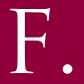 Kódy předmětu plnění (v aplikaci elektronického podání Kontrolní hlášení podle § 101c a násl. zákona o DPH na Daňovém portálu)Plnění podle § 92f zákona o DPH a nařízení vlády č. 361/2014 Sb., ve znění nařízení vlády č. 155/2015 Sb., nařízení vlády č. 11/2016 Sb., nařízení vlády 
č. 296/2016 Sb. a nařízení vlády č. 228/2022 Sb. 11	- převod povolenek na emise skleníkových plynů12	- obiloviny a technické plodiny (zboží uvedené v části 1., oddílu 1.1, pododdílu 1.1.1, ve čtvrtém odstavci, písm. a) této Informace, 13	- kovy, včetně drahých kovů (zboží uvedené v části 1., oddílu 1.1, pododdílu 1.1.1, 
ve čtvrtém odstavci, písm. b) a v příloze č. 2 této Informace)14	- mobilní telefony (zboží uvedené v části 1., oddílu 1.1,  pododdílu 1.1.1, 
ve čtvrtém odstavci, písm. c) této Informace)15	- integrované obvody a desky plošných spojů osazené těmito obvody (zboží uvedené 	v části 1., oddílu 1.1, pododdílu 1.1.1, ve čtvrtém odstavci, písm. d) této Informace)16	- přenosná zařízení pro automatizované zpracování dat (zboží uvedené v části 1.,        oddílu 1.1, pododdílu 1.1.1, ve čtvrtém odstavci, písm. e) této Informace)17	- videoherní konzole (zboží uvedené v části 1., oddílu 1.1, pododdílu 1.1.1, 
ve čtvrtém odstavci, písm. f) této Informace)18	- dodání certifikátů elektřiny (služby uvedené v části 1., oddílu 1.1, pododdílu 1.1.2 této Informace)19	- dodání elektřiny soustavami nebo sítěmi obchodníkovi (zboží uvedené v části 1., oddílu 1.1, pododdílu 1.1.2 této Informace)20	- dodání plynu soustavami nebo sítěmi obchodníkovi (zboží uvedené v části 1., 
oddílu 1.1, pododdílu 1.1.2 této Informace)21	- poskytnutí vymezených služeb elektronických komunikací (služby uvedené v části 1., oddílu 1.1, pododdílu 1.1.3 této Informace)Pro úplnost uvádíme kódy pro ostatní plnění, která podléhají režimu přenesení daňové povinnosti dle příslušných ustanovení zákona o DPH: 1 - dodání zlata (plnění podle §92b odst. 1 a 2 zákona o DPH)1a - zlato – zprostředkování dodání investičního zlata (plnění podle §92b odst. 3 zákona o DPH)3 - dodání nemovité věci (plnění podle §92d odst. 1 zákona o DPH)3a - dodání nemovité věci v nuceném prodeji (plnění podle §92d odst. 2 zákona o DPH)4 - poskytnutí stavební nebo montážních prací (plnění podle §92e odst. 1 zákona o DPH)4a - stavební a montážní práce – poskytnutí pracovníků (plnění podle §92e odst. 2 zákona o DPH)5 - zboží uvedené v příloze č. 5 zákona o DPH (plnění podle §92c zákona o DPH)6 -  dodání zboží poskytnutého původně jako záruka (plnění podle §92ea písm. a) zákona o DPH)7 - dodání zboží po postoupení výhrady vlastnictví (plnění podle §92ea písm. b) zákona o DPH)Kódy předmětu plnění v režimu přenesení daňové povinnosti dle výše uvedených ustanovení zákona o DPH jsou uvedeny v Pokynech k vyplnění kontrolního hlášení DPH zveřejněných na následujícím odkazu: https://www.financnisprava.cz/cs/dane/dane/dan-z-pridane-hodnoty/kontrolni-hlaseni-dph/soubory-ke-stazeni.Generální finanční ředitelství Lazarská 15/7, 117 22  Praha 1Sekce metodiky a výkonu daní                                                                                                                Č. j.: 2552/15/7100-20116-011073                                                    ve znění Dodatku č. 1, č. j.: 39648/15/7100-20118-012884,                                                                     Dodatku č. 2, č. j.: 10852/16/7100-20118-012884                                                                            a Dodatku č. 3, č. j.: 41970/22/7100-20118-012884Příloha č. 1